Posjet Kmetijsko gozdarskom zavoduOd 26.07.2015 - 1.08.2015 boravila sam u sklopu Erasmus+ programa na Kmetijsko gozdarskom zavodu u Novoj Gorici (Agroživilski laboratorij) u svrhu usavršavanje rada na GCMS-u. Moram biti iskrena i reći da nisam očekivala niti približno tu toplinu, pomoć i vedrinu tih ljudi koji tamo žive i rade. Prvi dan dok smo se kolegica Andrijana i ja vozile gradskim autobusom od hotela prema našem laboratoriju, upitale smo vozača autobusa na kojoj stanici trebamo sići? Ostale smo, malo je reći iznenađene kad je vozač zaustavio autobus na nekom ugibalištu da bi našao pravu lokaciju i uputio nas. Na naše čuđenje nitko od putnika nije rekao niti jednu riječ, nego su svi strpljivo čekali dok nam pomogne. Tako je bilo i u samom laboratoriju. Puno strpljenja, stručne pomoći i profesionalnog odnosa. Za vrijeme rada, razgovaraju isključivo poslovno do same pauze koja je određena vremenski i koje se svi pridržavaju. Proveli su nas kroz cijeli zavod i druge laboratorije jer osim analiza mlijeka i sira, jako puno rade na vinu, voću itd. Na kraju, mogu reći da je bilo lijepo, profesionalno, poučno, grad je predivan, ljudi srdačni te bi svima preporučila da odu i uvjere se.Marija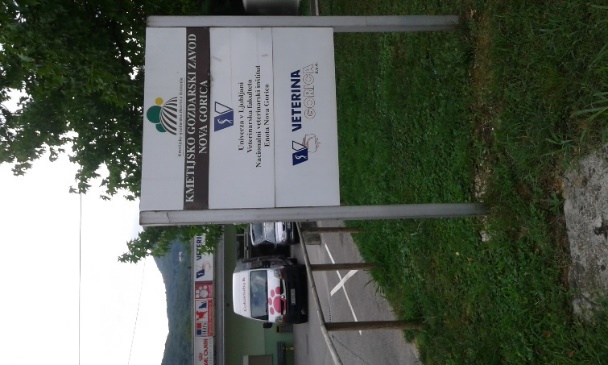 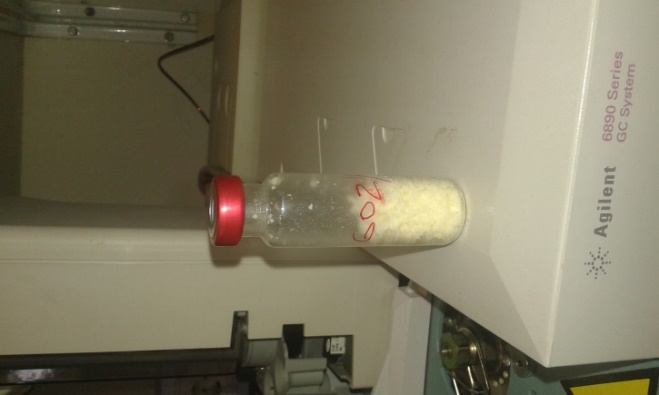 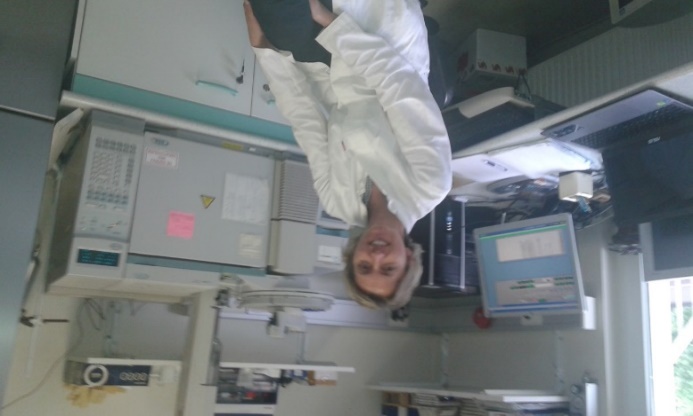 